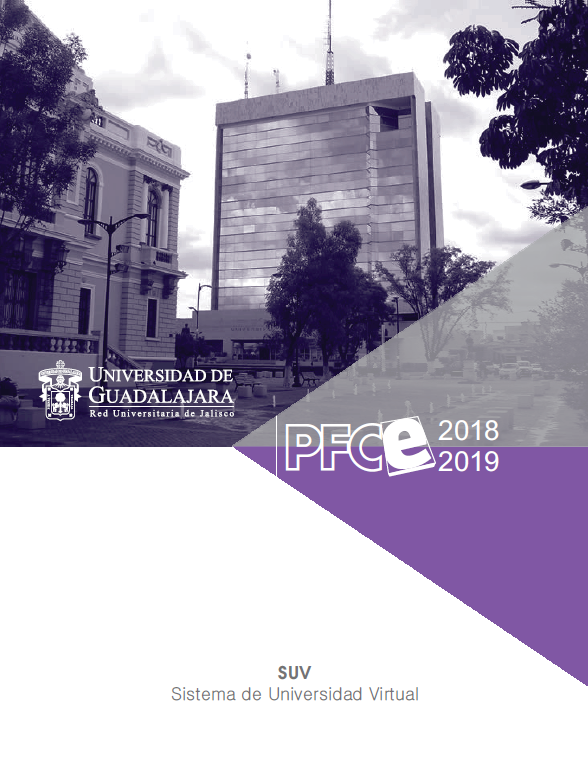 Análisis de la autoevaluación académica1. Análisis de cobertura con equidad  Este análisis es del ámbito institucional2. Análisis de programas de estudios flexibles e integralesEn el modelo educativo del SUV, el alumno es el centro de atención del proceso de enseñanza-aprendizaje; a partir de los principios de autogestión, participación (trabajo colaborativo), anticipación, creatividad y significatividad. Además, nuestro modelo promueve la vinculación de la formación de los estudiantes con entornos reales a través del desarrollo de proyectos. Tiene como base de operación el empleo intensivo de las tecnologías de información y comunicación.El desarrollo de competencias profesionales en nuestros estudiantes se ha impulsado de dos maneras: 1) a partir del diseño e implementación de proyectos en entornos reales; y 2) se ha gestionado la práctica profesional a través de Cartera de proyectos con el fin de fortalecer los mecanismos de vinculación con instituciones públicas, empresas privadas y organizaciones de la sociedad civil. De esta forma, Cartera de proyectos coadyuva con estos sectores para generar espacios en que los estudiantes participan de manera voluntaria en el desarrollo de proyectos. La normatividad universitaria permite la movilidad al interior y exterior de la Universidad de Guadalajara, así como adelantar créditos (asignaturas), lo cual posibilita a los alumnos reducir o ampliar el tiempo de la trayectoria escolar. Es importante señalar que el perfil de los estudiantes dificulta la movilidad presencial, por ello es necesario crear medios de vinculación con otras IES con modalidades a distancia para promover en los estudiantes este tipo de movilidad virtual. Los cursos intensivos de verano (Cive) dan la oportunidad para tomar materias con anticipación, desarrollar aprendizajes y lograr nuevas competencias educativas en un ciclo intensivo. Otro mecanismo para adelantar créditos es a partir de la acreditación de competencias, de experiencia laboral o de estudios previos de los estudiantes.En la modalidad virtual, a diferencia de la presencial, el diseño de los cursos requiere un tratamiento didáctico especial; en el que participan expertos disciplinares, pedagogos y tecnólogos. Dado que la actualización curricular representa una labor académica constante, la cantidad de cursos y recursos por actualizar rebasan la capacidad de trabajo que el personal puede atender, por lo que se recurre a asesores externos para el rediseño de algunos de estos con la finalidad de responder a la demanda de actualización curricular. Atendiendo las demandas actuales de los diversos sectores y las tendencias en los campos profesionales, en noviembre de 2016 se inició la actualización curricular de siete programas educativos, los cuales tienen en promedio un 60% de avance. Estos programas tienen más de cinco años desde su última actualización curricular y en conjunto representan el 44% de la oferta del SUV.3. Análisis de enseñanzas pertinentes y en contextos realesLa modalidad educativa que representa el SUV permite a la Universidad de Guadalajara enfrentar los desafíos nacionales relativos a la innovación de ambientes educativos que propicien el desarrollo de competencias en los estudiantes e incorporar tecnologías de la información y comunicación en los procesos de enseñanza-aprendizaje. Estos desafíos establecidos en la planeación nacional e institucional nos obligan a revisar el modelo educativo que soporta las tareas sustantivas, adjetivas y tecnológicas del SUV. Esto fue planteado en virtud de este modelo en 2004. Por ello es indispensable realizar una evaluación del modelo educativo del SUV a partir de los desafíos de la educación superior. Esto nos permitirá conocer y establecer acciones para atender una de nuestras problemáticas en cuanto a la atención de la demanda educativa, ya que el SUV se encuentra en una disyuntiva entre atender a un amplio sector que demanda educación y a un nicho que exige la especialización. Es decir, algunos programas educativos fueron aperturados a demanda específica de ciertos sectores que paulatinamente han ido reduciendo su interés (licenciatura en Bibliotecología y Gestión del Conocimiento y licenciatura en Periodismo Digital). En lo que respecta al diseño y rediseño curricular de los programas educativos del SUV, este se desarrolla atendiendo los requerimientos del entorno y dando prioridad al reconocimiento de los contextos laborales. Además, para ello se toma en cuenta la evaluación del programa existente; que incluye la opinión de estudiantes, profesores, académicos, egresados y empleadores.En lo relativo a la vinculación de los programas de licenciatura con la investigación, el SUV ha llevado a cabo una conexión de egresados en vías de titulación con los cuerpos académicos para la organización, diseño y edición de textos publicables que recuperen sus experiencias formativas, mediante la intervención de problemáticas.La actualización del personal académico incide en la innovación educativa del proceso de enseñanza-aprendizaje. Por esta razón, el programa de actualización y capacitación del SUV se modernizó al incorporar, a petición del personal docente, doce nuevos cursos a la oferta formativa que ya existía. 4. Análisis del uso de las tecnologías de la información y comunicaciónEl empleo de las tecnologías de información y comunicación en los procesos de enseñanza-aprendizaje es actualmente una herramienta indispensable en modalidades educativas a distancia. La curva de experiencia del personal académico, administrativo y de tecnología del SUV le ha permitido, además de ser referencia institucional, obtener el reconocimiento por la calidad de sus procesos educativos por organismos externos e instituciones de educación superior.El SUV, en congruencia con el modelo educativo, cuenta con la infraestructura tecnológica para soportar la interacción y la construcción colaborativa entre los participantes de los procesos académicos y de gestión, para lo cual cuenta con un entorno virtual denominado MiSUV, que hospeda diferentes plataformas de aprendizaje como son Metacampus, Sakai y Moodle. Actualmente, por la vigencia tecnológica de Metacampus, se están migrando los cursos de este a Moodle.Como herramienta de apoyo al aprendizaje de los alumnos, el SUV ha desarrollado el Punto de Redacción, Orientación y Soporte para el Aprendizaje (PROSA), un entorno en el que se integran diferentes objetos de aprendizaje con estrategias para apoyar el desarrollo de diferentes tipos de productos académicos.Adicionalmente, el SUV ha desarrollado un entorno colaborativo denominado COOL: Colaborative Open Online Learning, un modelo para el desarrollo de cursos abiertos y masivos; se distingue de los MOOC, ya que este está centrado en estrategias colaborativas. Entre los problemas que enfrenta la modalidad mediada por las tecnologías está la obsolescencia en hardware y software. El SUV no es ajeno a estas vicisitudes tecnológicas, en particular en lo que respecta a la actualización de su sistema de servidores; dos de los tres sistemas que posee tienen más de diez años de antigüedad, lo cual se traduce en una alta obsolescencia que afecta su óptimo funcionamiento. Por otro lado, los cambios acelerados de las tecnologías exigen atención especial, por una parte, en la adecuación de los servicios que se ofrecen a los alumnos y académicos en cuanto a la diversificación de medios, como son los dispositivos móviles, que el SUV no tiene totalmente desarrollados; y por otra, la resistencia de algunos académicos para incorporar diversas herramientas, utilizar nuevas tecnologías, diversificar los medios de interacción en su quehacer docente, en parte por la rigidez instructiva de los cursos y porque poseen sus propios medios de interacción. 5. Análisis de la internacionalizaciónEn este sentido, la concepción de internacionalización del SUV se manifiesta no solo al contar con estudiantes o académicos de origen extranjero participando en algún programa educativo, también se da cuando estudiantes o docentes extranjeros participan en un programa educativo del sistema desde su país de origen, eligiendo dos o más asignaturas como una estrategia de movilidad internacional; o bien, cuando estudiantes mexicanos que radican en el extranjero continúan con sus estudios de bachillerato, licenciatura o posgrado en nuestros programas educativos. No se tienen programas educativos interinstitucionales con doble o triple acreditación o titulación, a pesar de que la modalidad del SUV permitiría la movilidad académica de profesores y alumnos, por lo que se considera un área de oportunidad. Los alumnos que se encuentran en el extranjero (actualmente 12), a partir del desarrollo de sus proyectos, impactan en diversas empresas e instituciones en aquellos puntos geográficos. Entre estas instituciones podemos mencionar: la Universidad Earth Costa Rica y la Universidad Técnica Particular de Loja en Ecuador.Por las características de los alumnos del SUV, la movilidad física no es una opción que propicie acciones de movilidad, sobre todo de índole internacional. Es necesario promover la movilidad nacional e internacional tanto presencial como virtual de estudiantes y profesores. En cuanto a las acciones para fortalecer las redes académicas, se realizaron diversas estancias de profesores del SUV en diferentes países: en 2016 cuatro a España (Universidad a Distancia de Madrid, Universidad Complutense de Madrid y dos a la Universidad Autónoma de Barcelona), uno a Australia (University of Australia), uno a Cuba (Universidad de Granma), uno a Costa Rica (Universidad Earth), uno a Canadá (Universidad Laval) y otro a Italia (Universidad de Venecia y Universidad de Trento).En lo que respecta a la incorporación de cursos en inglés en los programas educativos, en licenciatura solo cuatro de ellos incorporan cursos de inglés; mientras que en posgrado, aun cuando estos tienen actividades académicas que involucran la lectocomprensión en el idioma inglés, ninguno de sus cursos se imparte totalmente en este idioma. Esto debido a que, además de que no hay cursos diseñados en inglés, la mayoría de los profesores no domina un segundo idioma en el nivel requerido para impartir su curso.Como opción del aprendizaje del inglés, el SUV cuenta con una plataforma educativa denominada Centro de Idiomas en la Virtualidad; a través del cual se ofrecen a académicos, estudiantes y público en general cursos a nivel básico, intermedio y avanzado.6. Análisis de la vinculación académicaEl programa de Comunidades de Aprendizaje y Servicios Académicos (CASA Universitaria) es un espacio que, en conjunto con gobiernos locales, el SUV brinda a la sociedad, donde las personas pueden acceder a los servicios educativos del SUV, en especial para aquellas personas que más lo necesitan. Actualmente se encuentran en funcionamiento 42 sedes, distribuidas en 25 municipios del estado de Jalisco; durante 2016 se ofrecieron 73 381 servicios a 16,010 personas de las diferentes comunidades. Durante 2016 se ofrecieron 135 actividades de educación continua a las que asistieron 4,273 participantes, desglosados como sigue: 120 cursos con 3,862 participantes, 8 diplomados con 329 participantes y 7 talleres con 82 participantes.La vinculación y cooperación que el SUV ha realizado con los diversos sectores (IES, los sectores público y privado) es el reflejo del arduo trabajo que investigadores, docentes, directivos y personal del SUV realizan para cumplir con los objetivos institucionales de cooperación y vinculación. El SUV tiene relaciones de cooperación con diversas instituciones y organismos nacionales e internacionales, entre otros: International Council for Open and Distance Education (ICDE); Asociación de Universidades Latinoamericanas y Campus Virtual Latinoamericano (Aula-Cavila); Colegio de las Américas de la Organización Universitaria Interamericana (Colam); Red de Educación Continua de Latinoamérica y Europa (RECLA); Espacio Común de Educación Abierta y a Distancia (Ecoesad) y el Sistema Nacional de Educación a Distancia (Sined); con los que promueve eventos académicos, educación continua, programas educativos, productos de difusión de modalidades educativas no convencionales, así como redes académicas. En lo que respecta al desarrollo de investigación aplicada en vinculación con IES y el sector público, actualmente se llevan a cabo dos proyecto con financiamiento concurrente: red de laboratorios de fabricación digital; y desarrollo y evaluación de un sistema de aprendizaje en línea colaborativo, abierto y aplicable para atención masiva. El primero de ellos se realiza en colaboración con el gobierno federal y el Coecytjal por un monto de 4,514,860 pesos; el segundo con el Instituto Nacional del Emprendedor (Inadem) y Jalisco Tecnológico (Jaltec) por un monto de 1,330,000 pesos.A pesar de los esfuerzos que se han realizado para la vinculación con los diversos sectores, no se ha llevado a cabo una evaluación del impacto de estos ni se ha determinado si el número de convenios es adecuado o deficiente. No se cuenta con un esquema para el desarrollo de negocios, transferencia tecnológica y de servicios. Aunque sí se facilitan servicios a la sociedad como el Centro de Formación en Periodismo Digital, que ofrece servicios de educación continua en línea a periodistas profesionales, periodistas y ciudadanos, para ampliar e intensificar el impacto del periodismo digital en América Latina y en las comunidades hispanoparlantes de Estados Unidos.Se ha logrado impulsar la vinculación de los estudiantes con los sectores social, público y privado a través de las prácticas de servicio social y de cartera de proyectos. Este último coadyuva a generar espacios para que los estudiantes participen de manera voluntaria en el desarrollo de estos. Sin embargo, hay una escasa diversificación de proyectos de servicio social y de práctica profesional a través de la oferta curricular de las asignaturas de proyectos. Esto se resume en que existen muy pocos espacios para realizar prácticas y servicio social en el sector privado, la mayoría de los convenios se tienen con la misma red universitaria o el sector público. 7. Análisis de la capacidad académica y competitividad académicaEn habilitación académica, actualmente el SUV presenta los siguientes datos: la planta académica del SUV se integra por 92 PTC, 94% de los 92 PTC tienen posgrado (34% de los 92 PTC tienen doctorado y el 60% tiene maestría). De los 92 PTC, 50 tienen reconocimiento del perfil ante Prodep y 12 son miembros del SNI. En comparación con el 2013, en 2017 los PTC pasaron de 63 a 92; los PTC con reconocimiento de perfil Prodep fueron de 18 a 50, de 5 a 12 profesores miembros del SNI; pasamos de no tener ningún cuerpo académico en consolidación en 2013 a tener actualmente 4. Por ello consideramos que el incremento en estos indicadores es una fortaleza institucional; sin embargo, cabe señalar que los porcentajes no son los idóneos a pesar de los logros alcanzados, especialmente en el porcentaje de PTC con perfil deseable Prodep (54%) y el porcentaje de PTC con estudios de doctorado. Solo el 34% cuenta con él. En lo que respecta a los CA, algunas de las observaciones de los evaluadores externos son: a) Poco trabajo colaborativo entre los miembros de los CA y baja producción de manera conjunta; b) No se cuenta con CA consolidados; c) La vinculación de los cuerpos académicos es débil respecto a la baja participación en redes nacionales e internacionales y la vinculación con otros CA. El programa de formación docente ha impulsado la actualización de la plantilla académica. Durante el 2016 se impartieron 7 diplomados (conformados por 52 cursos), cinco disciplinares y dos pedagógicos; y 15 cursos de actualización, tres disciplinares y doce pedagógicos. Tomando en consideración que por cursos y diplomados disciplinares se entiende los destinados al fortalecimiento en el manejo de las TIC y aquellos enfocados a la consolidación del modelo educativo del SUV, solo dos cursos atendieron la actualización en campos temáticos particulares. Por ello, el programa de formación docente se deberá reforzar en la parte disciplinar y de estrategias que permitan la permanencia y culminación satisfactoria de los académicos en los cursos y diplomados.Entre las áreas de oportunidad para mejorar y asegurar la capacidad académica se identifican, entre otros: promover entre los académicos su incorporación ante el Prodep y el SNI; impulsar en los PTC el inicio de estudios de posgrado; apoyar a la productividad académica individual y colectiva; mejorar el desarrollo de los cuerpos académicos promoviendo el trabajo colaborativo, en redes nacionales e internacionales, y la vinculación con otros cuerpos académicos; y reforzar los cursos de campos temáticos disciplinares del programa de formación docente y diseñar estrategias que permitan la permanencia y culminación de los académicos en los cursos.El 100% de los programas evaluables de licenciatura se encuentran reconocidos por los CIEES u organismo reconocido por Copaes. Tres posgrados tienen reconocimiento de Conacyt. Existe una continua actualización de los cursos de los programas educativos.En lo que respecta al Examen General de Exgreso de Licenciatura (EGEL), tres programas educativos tienen la posibilidad de titulación en esta modalidad, mientras que cuatro de ellos no se han sumado a esta opción debido a la especialización en su campo disciplinar. Estos programas son la licenciatura en Bibliotecología y Gestión del Conocimiento; licenciatura en Seguridad Ciudadana; la licenciatura en Periodismo Digital y la licenciatura en Gestión Cultural. Con el fin de asegurar la calidad de los programas educativos, el SUV se dio a la tarea de a) integrar comités técnicos para la evaluación y acreditación de los programas educativos de pregrado y posgrado, b) desarrollar actualización curricular, y c) actualizar los estudios de egresados y empleadores. Derivado de las observaciones de los organismos evaluadores y acreditadores externos, el SUV tiene como retos atender los siguientes requerimientos: a) consolidar la tutoría como parte de la formación integral; b) promover la movilidad (virtual y física); c) mejorar los índices de deserción y eficiencia terminal; d) incrementar la participación de estudiantes en proyectos de investigación, ya sea ligados a los CA o a los PTC; e) incrementar el número de PTC afines al campo disciplinar de los PE; y f) mejorar la vinculación de las LGAC con los programas educativos, especialmente en posgrado. 8. Análisis de la formación integral de estudiantesCon el fin de impulsar la formación integral del estudiante se formalizó el Programa de Formación Integral, que tiene como objetivo implementar acciones que favorezcan la trayectoria escolar para reducir la deserción escolar y mejorar los índices de egreso y titulación.Si bien es cierto que se ha dado un paso importante en el diseño del programa de tutorías y se cuenta con acciones realizadas importantes para la asignación y capacitación de tutores, se debe considerar la tutoría como un asunto de prioridad en la planeación del SUV en su etapa de implementación, retroalimentación y próxima evaluación.Como apoyo a los estudiantes, hay diversos servicios y trámites de tipos académico y administrativo para los cuales el SUV cuenta con el Centro de Atención Personalizada; con atención principalmente vía telefónica, por Facebook y por WhatsApp.Por las características de nuestros alumnos, aproximadamente el 80% de ellos ya se encuentran insertos en el mercado de trabajo. El SUV ha promovido espacios para la interacción física y virtual de alumnos y académicos. Se han elaborado distintos eventos para la difusión y presentación de los trabajos de investigación de los programas educativos de pregrado y posgrado, especialmente en este último. Son de resaltar, como espacios de interacción cultural y recreativa, el Círculo Xook y el Encuentro Cultural y Deportivo. Durante 2016 se actualizaron los estudios de seguimiento de egresado de 6 programas educativos y los estudios de empleadores de 6 programas educativos. Se carece de un programa de cuidado de salud, así como de un programa para difundir entre los egresados la oferta de educación continua y de posgrado. No se ofrecen cursos de nivelación o regularización para los estudiantes. A partir del diagnóstico del curso de selección, se implementará un curso propedéutico en todos los programas educativos de pregrado y formará parte del Programa de Formación Integral. 9. Análisis de evaluación de la gestión Este análisis es del ámbito institucional 10. Análisis de la capacidad de física instalada Este análisis es del ámbito institucional 11. Análisis de los problemas estructurales Este análisis es del ámbito institucional 12. Análisis de la igualdad de género universitariaLa educación a distancia mediada por tecnologías y el modelo educativo del SUV permite el acceso a la educación superior a personas sin importar condición social, económica y de género. Nuestra matricula de evaluable y no evaluable de pregrado y posgrado está conformada por 3 635 estudiantes, de los cuales el 55% (2 000) son mujeres y el 45% (1 635). La plantilla académica está integrada por 92 profesores de tiempo completo (PTC), 2 de medio tiempo (PMT), 361 de asignatura y 12 técnicos académicos. De los 402 profesores que integran la plantilla académica el 63% está conformado por mujeres y el 37% por hombres. La plantilla del personal no académico se compone de 193 personas, de las cuales 21% son sindicalizadas; 21% mandos medios y superiores; y 48% son de confianza. Además el 60% son mujeres y 40%, hombres.